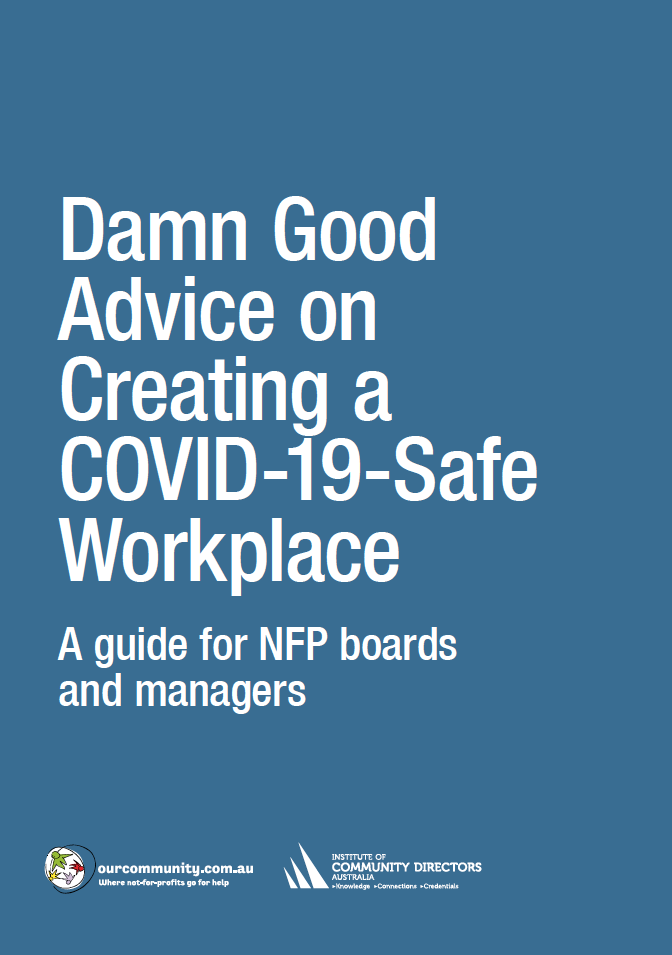 Building modifications checklistBest practiceResponsible officerDeadlineSatisfactoryGeneralAutomatic doors installed or doors kept openBH20 June✓Signage installed throughout the building advising on maximum number of persons per room, taking into account physical distancing requirementsKE20 June✓Furniture removed to enforce social distancing and discourage socialisingReceptionSignageNotice of maximum building occupancy postedHealth precaution notices postedTrackingReceptionist monitoring maximum building occupancyReceptionist keeping register of visitors (including contact details)Receptionist keeping schedule of who to notify in case of incidentPPEHand sanitiser station (with notice requesting visitors use it)Masks available (with notice requesting visitors use them) –
especially important for organisations working with vulnerable populationsPhysical distancingSeparate in and out traffic streamsChairs 1.5 metres apartHand transmissionAutomatic doors installed or doors kept openNo magazinesCleaningSurfaces cleaned regularly (frequently touched surfaces such as door handles, handrails, lift buttons, photocopier, benchtops etc). For more on cleaning, see page 00.Meeting roomsSignageNotices of maximum room occupancy postedIncident procedures notice postedPPEHand sanitiser station (with notice requesting employees use it)Masks available (with notice requesting employees use them) Hand transmissionNon-contact light activation installedAutomatic doors installed or doors kept openCleaningSurfaces cleaned regularly Co-working areasSignageNotices of maximum room occupancy postedHealth precaution notices postedIncident procedures notice postedPPEHand sanitiser station (with notice requesting employees use it)Masks and disposable gloves available (with notice requesting employees use them) Physical distancingNotices of one-way traffic arrangements postedDesks positioned 1.5 metres apartScreen dividers installed between workstationsPhysical distancing indicators at joint use facilities (printer, watercooler etc)Excess furniture removed from break-out areasHand transmissionAutomatic doors installed or doors kept openCleaningSurfaces cleaned regularlyLiftsPhysical distancingNotice of maximum capacity posted, taking into account physical distancing; users 1.5 metres apartCleaningSurfaces cleaned regularlyBathroomsSignageNotice of maximum room occupancy postedHealth precaution notices postedIncident procedures notice postedPPEHand sanitiser station (with notice requesting visitors use it)Physical distancingSome urinals closed, if necessary, to ensure 1.5 metre distancingHand transmissionTouch-free taps installedAutomatic doors installed or doors kept openCleaningSurfaces cleaned regularlyKitchenSignageNotice of maximum room occupancy postedHealth precaution notices postedIncident procedures notice postedPPEHand sanitiser station (with notice requesting visitors use it)Disposable gloves providedPhysical distancingChairs and stools removed, if necessaryPhysical distancing indicators posted at joint-use facilitiesHand transmissionTouch-free taps installedAutomatic doors installed or doors kept openTea towels removed and replaced with paper towelsCoffee machine, urn and kettle removedCleaningSurfaces cleaned frequently (benchtops, refrigerator etc)Isolation roomUninhabited room designated for people needing to be temporarily quarantined 